LA MUNICIPALIDAD DE ASUNCIÓN LLAMA A CONCURSO DE OPOSICIÓN LLAMADO N° 27/2022                               Concurso de Oposición para Jefe de Departamento TEDIM,de la Dirección General del Área Social  COJDT9422Publicado en la página Web de la Municipalidad de Asunción desde el 16/12/2022 hasta 20/12/2022Periodo de postulación: 21/12/2022 A 22/12/2022    de 07:00 hs. hasta las 15:00 hs.DESCARGAR FORMULARIOS DE LA PÁGINA WEB DE LA MUNICIPALIDAD LINCK: https://www.asuncion.gov.py/concursos-rrhh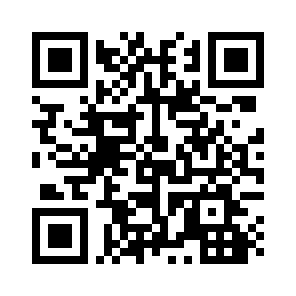 Código QR:FORMULARIO AFORMULARIO BFORMULARIO CFORMULARIO D PRESENTACIÓN DE DOCUMENTOS PARA POSTULACIÓNLUGAR: Municipalidad de Asunción - Avda. Mariscal López C/ Capitán Bueno; Oficina de la Dirección de Recursos Humanos-Departamento Desarrollo y Bienestar del Personal-Unidad de Selección y Capacitación. Palacete Municipal, 6to Piso, Bloque A.CONTACTO PARA ACLARACIONES *TELÉFONO: (021) 627-3381 – UNIDAD DE SELECCIÓN Y CAPACITACIÓN DEL DEPARTAMENTO DESARROLLO Y BIENESTAR DEL PERSONAL DE LA DIRECCIÓN RECURSOS HUMANOS.  